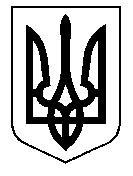                             ТАЛЬНІВСЬКА РАЙОННА РАДАЧеркаської областіР  І  Ш  Е  Н  Н  Я 28.09.2018                                                                                              № 27-16/VІІПро затвердження технічної документації з нормативної грошової оцінки земельної ділянки загальною площею 13,8265 га сільськогосподарського призначення для ведення товарного сільськогосподарського виробництва, яка розташована в адмінмежах Онопріївської сільської ради, за межами населеного пункту, для продажу права оренди на неї на земельних торгахВідповідно до статті 10 Земельного кодексу України та пункту 21 частини 1 статті 43, статті 59 Закону України «Про місцеве самоврядування в Україні», статті 23 Закону України «Про оцінку земель», Методики нормативно-грошової оцінки земель сільськогосподарського призначення, затвердженої постановою Кабінету Міністрів України № 831 від 16.11.2016, розглянувши клопотання відділу у Тальнівському районі Головного управління Держгеокадастру у Черкаській області та технічну документацію з нормативної грошової оцінки земельної ділянки загальною площею 13,8265 га, розроблену ДП «Черкаський науково-дослідний та проектний інститут землеустрою» та враховуючи позитивний висновок державної експертизи землевпорядної документації від 26.10.2017 року № 2833-17, районна рада  ВИРІШИЛА:1. Затвердити технічну документацію з нормативної грошової оцінки земельної ділянки загальною площею 13,8265 га сільськогосподарського призначення для ведення товарного сільськогосподарського виробництва із земель державної власності для продажу права оренди на неї на земельних торгах та розташована: Черкаська область, Тальнівський район, Онопріївська сільська рада (за межами населеного пункту).Взяти до відома, що:2.1. Нормативна грошова оцінка земельної ділянки з урахуванням коефіцієнта індексації 1,000 на дату оцінки 02 вересня 2017 року становить 286 893,33 грн. (двісті вісімдесят шість вісімсот дев’яносто три гривні) 33 копійки.    2.2. Кадастровий номер земельної ділянки 7124087400:01:001:1456.3. Технічну документацію з нормативної грошової оцінки земельної ділянкипередати на зберігання у Відділ у Тальнівському районі Головного управління Держгеокадастру у Черкаській області.4. Контроль за виконанням рішення покласти на постійну комісію районної ради з питань агропромислового розвитку та природних ресурсів.Голова районної ради                                                                            В. Любомська